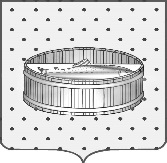 Ленинградская область                           Лужский муниципальный район Совет депутатов Лужского городского поселениятретьего созываРЕШЕНИЕ                                                               27 сентября 2016 года    № 131                                                                      О внесении изменений в прогнозный план (программу) приватизации муниципального имущества, находящегося в собственности муниципального образования Лужское городское поселение Лужского муниципального района Ленинградской области, на 2015-2017 годы        В целях уточнения объектов, подлежащих приватизации, необходимости учета  движимого имущества, находящихся в собственности муниципального образования Лужское городское поселение  Лужского муниципального района Ленинградской области, в соответствии со статьей 10 Федерального  закона  от   21 декабря 2001 года № 178-ФЗ «О приватизации государственного и муниципального имущества», Совет депутатов  муниципального образования Лужское городское поселение Лужского муниципального района Ленинградской области  РЕШИЛ:1. Приложение  к решению Совета депутатов Лужского городского поселения от 23.12.2014  г. № 26 «Об утверждении прогнозного плана (программы)  приватизации муниципального имущества, находящегося в собственности муниципального образования Лужское городское поселение  Лужского муниципального района  Ленинградской области, на 2015-2017 годы»  читать в новой редакции, согласно приложению.2. Решение подлежит официальному опубликованию.3. Контроль за исполнением решения возложить  на главу администрации Лужского муниципального района  Ленинградской области О.М. Малащенко.Глава Лужского городского поселения,исполняющий полномочия председателя Совета депутатов	                                                                              В.Н. Степанов Разослано: КУМИ – 2 экз., адм. ЛМР – 2 экз., ред. газ. «Лужская правда»,                    прокуратура.Приложениек решению  Совета депутатовЛужского городского поселенияот  23.12.2014  № 26(в редакции решения от 27.09.2016 г. № 131)Прогнозный план (программа)приватизации муниципального имущества, находящегося в собственности муниципального образования Лужское городское поселение Лужского муниципального района Ленинградской области, на 2015-2017 годыНедвижимое имуществоДвижимое имущество*⃰  Оборудование установлено в здании котельной, расположенной по адресу: Ленинградская область, г. Луга, пер. Боровический, д. 3/122  № п/пНаименование объекта недвижимостиАдрес объекта недвижимостиОбщая площадь, этажностьНомер и дата паспорта БТИ, кадастровый или  условный номер123451Здание южной котельнойЛенинградская область, Лужское городское поселение, г. Луга, Медведское шоссе2686,2/554312Склад серной кислоты южной котельной (оставшаяся часть объекта 88%)Ленинградская область, Лужское городское поселение, г. Луга, Медведское шоссе122,9/154313Здание углеподачи южной котельной (оставшаяся часть  объекта 86%)Ленинградская область, Лужское городское поселение, г. Луга, Медведское шоссе164,4/354314Земельный участок для содержания южной котельнойЛенинградская область, Лужское городское поселение, г. Луга, Медведское шоссе2450047:29:0103017:5455Здание магазинаЛенинградская область,  г. Луга,  пр. Кирова, д. 36142,0/247:29:0103011:846Земельный участокЛенинградская область,  г. Луга,  пр. Кирова, д. 36461,047:29:0103008:197Здание информационного центраЛенинградская область,  г. Луга,     ул. Тоси Петровой,  д. 16276,9/2Инв. № 18258Земельный участокЛенинградская область,  г. Луга,     ул. Тоси Петровой,  д. 16666,047:29:0103007:152123459Здание котельной 3/122Ленинградская область, г. Луга, пер. Боровический,     д. 3/122419,4/247-47-23/001/2011-29810Земельный участокЛенинградская область, г. Луга, пер. Боровический,     д. 3/122380047:29:0804001:9611Нежилое помещение 1Ленинградская область, г. Луга, пр. Кирова, д. 342011 этаж,подвал47:29:0103011:240312Нежилое помещение 2Ленинградская область, г. Луга, пр. Кирова, д. 34155,81 и 2 этаж47:29:0103011:2404№ п/пДвижимое имуществоединица измеренияколичество12341 Горелка комбинированная SAAKE SKV JC 50шт.22Сетевой насос  1 Д 315-50Сшт.23Циркуляционный насос КМ-100-80-160шт.14Теплообменник мощностью 4 Гкал/часшт.25Трехходовый клапан VF-3шт.16Грязьевик ДУ-250шт.17Водосчетчик ВСХ – 50шт.18Щит универсальный переменного тока ЩАВР в сборешт.19Щит универсальный переменного тока ЩС-2шт.110Шкаф  газорегуляторный пункт (ШРП) на входе газопровода в котельнуюшт.111Оборудование подачи газа от ШРП горелочных устройствшт.112Часть газовой линейки мощностью 5 МВтшт.2 13Оборудование подачи топлива в автоматическом режиме мощностью 5 МВтшт.114Система автоматики котельнойшт.115Система пожаротушения котельнойшт.116Котел водогрейный "Термотехник" ТТ100 5 Мвт (заводские номера: № 01301-07000076, № 01301-08000252)шт.217Система загазованности помещений котельнойшт.118Система контроля задымленности помещений котельнойшт.1